PERSONAL PROFILE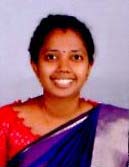 PERSONAL DETAILS :Name				: Nishmitha KDate of Birth			: 26-11-1995Gender				: FemaleEducational Qualification	: M.A, B.Ed, NETDate of Joining Service   	: 16-12-2021Office Address		:Besant Evening College, Kodialbail, 						  Mangaluru-575003Nationality			: IndianReligion			: Hindu Family Details: 		Father Name		: Muddu Kotian  	Mother Name	: Hemalatha KMarital status 			: Unmarried Residential Address     	: D.No :4-76,Near 4th Mail Stone,Kavoor  					  Post,Mangalore – 575015.Contact Number		: 7975578082 ,					  9741794604E-mail			 	: nishmithak3@gmail.com Hobbits			: Reading Novels, Singing , Poem WritingLanguage known		: English, Kannada and TuluACADEMIC DETAILS:PROFESSIONAL DETAILS:COMPUTER SKILL :MS officeTallyPhotoshop, Coral drawNudi, BarahaEXTRA CURRICULAR ACTIVITIES :I have been a cultural secretary of school cabinate.I also got merit certificates for AcademicsI won 1st prize in Kannada Essay Competition which conducted by “Tata Building India”I also attend the Kannada Seminars, more than 7 National seminar ACHIEVEMENT:	I done my project report on “Kordhabbu daivadha Patyadhalli Mudibandha dalitha Samvedhane” for the completion of Semester scheme.EducationInstitute StudiedDegreeBoard / UniversitySubject That Are      Relevant To The Job Or SpecialisationYear of AwardPercentagePost GraduateMangalore University KonajeM.AMangalore UniversityKannada2018 84.5%GraduateGovernment College of  Teacher Education, HampankattaB.EdMangalore UniversityKannada/ Social Science202181%GraduateBesant Womens College, KodialbailBAMangalore University Optional Kannada201674.70%PUCBesant Girls PU College, Kodialbail PUCKarnataka Sate P U BoardArts201383.83%SSLCCanara Girls High School, dongarkeri SSLCKarnataka Secondary Education  Examination Board 201175.04%UGC-NETNational Eligiblity Test for Assistant ProfessorNational Eligiblity Test for Assistant ProfessorNational Eligiblity Test for Assistant ProfessorNational Eligiblity Test for Assistant Professor2018Sl.NOName of the CollegeName of the CollegeName of the DepartmentExperienceExperience1A.J Institute Of Engineering And Technology,Kottara Chowki,Mangaluru-575006.KannadaKannada2 years2Besant Evening College Kodialbail, Mangaluru -575003.KannadaKannada5 months3Besant Womens College, Kodialbail, Mangaluru -575003KannadaKannada4 months